International Journal of Research in Engineering and Innovation Vol-5, Issue-5 (2021), xx-xx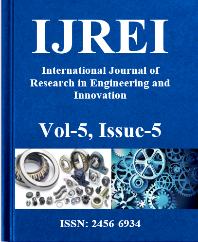 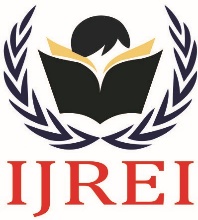 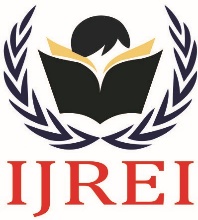 Title of the manuscriptAuthor’s nameDepartment of xx engineering, IIT Roorkee ______________________________________________________________________________________________________________________________________________________________________________________________________________________________IntroductionThe manner in the direction of selecting suitable detail of cement and finding out their well-known sums with locations of making a strong of the vital strength, solidness and capability as monetarily as will be expected, is known as the strong combination plan. The proportioning of factors of cement is oversee via way of means of the vital exhibition of cement in states, mainly the plastic and the solidify states. In the occasion that the plastic cement is not functional, it cannot be correctly placed and compacted. The assets of usefulness, hence, becomes a crucial significancesub headingwithin the prevailing experimental investigation, a strive has been created to check the impact of small oxide via method of means of partially dynamical it with cement (5 percent to twenty %) for a M40 grade of concrete. to induce right of entry to the pleasant of concrete via one among a sort mechanical homes like compressive energy, chop up tensile energy and flexural energy. to check the impact of micro silica on load deflection of concreteTable 2: Properties of Super plasticizerReferencesMahdikhani, M., Bamshad, O., Shirvani, M.F., (2018) Mechanical properties and durability of concrete specimens containing nano silica in sulphuric acid rain condition, Journal of Construction and Building Materials 167, 929-935 (Elsevier Publication).Wang, X.F., Huang, Y.J., Wu, G.Y., Fang, C., Li, D.W., Han, N.X., Xing F. (2018) Effect of nano-SiO2 on strength, shrinkage and cracking sensitivity of lightweight aggregate concrete, Construction and Building Materials 175, 115-125 (ElsevierPublication).S. No.CharacteristicsDescription1.Specific gravity1.1052.pH4-73.Chloride contentNil